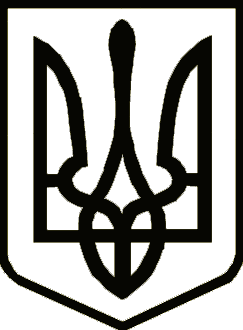 УкраїнаНОВОЗАВОДСЬКА   РАЙОННА  У  М. ЧЕРНІГОВІ  РАДАРОЗПОРЯДЖЕННЯЗа сумлінну працю в галузі охорони здоров’я, високий професіоналізм та з нагоди 70-річчя від дня народження нагородити Почесною грамотою районної у місті ради та виконавчого комітету зі здійсненням виплати грошової винагороди в розмірі 83,84 гривні за рахунок коштів, передбачених кошторисом районної у місті ради на 2016 рік, відповідно до Положення про Почесну грамоту Новозаводської районної у м.Чернігові ради та виконавчого комітету, затвердженого рішенням виконавчого комітету районної у місті ради від 14 травня 2007 року № 94 (зі змінами):Голова районної у місті ради                                                           О.А. Атрощенко04 січня 2016 року      м.Чернігів	  		      №  1-рОсипенкаВалеріяВолодимировича-техніка зубного ортопедичного відділення комунального лікувально-профілактичного закладу  “Чернігівська обласна стоматоло-гічна поліклініка”(ідентифікаційний номер …………….).